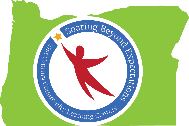 Beyond School Hours 2018TRI Participant Keynote and Workshop Summaries and ResourcesKeynote Address: February 22, 2018Title: Towards Recovery and Discovery: The Role of the Revolutionary – Beyond SchoolsKeynote Speaker: Dr. Christopher EmdinMain Points: Out of school time programs have a responsibility to engage and practice BEYOND schools“Your care gets erased by your convention.” OST programming needs to go BEYOND conventional education.Music often helps students of color engage in their learning.Create spaces that allow young people to be free to learn.“Ratchetdemic”: authentic, ratchet self and academic self“Find your ratchet self.” “Your whiteness is not an impediment to your effectivenss.”“Broken people break people.”“Collectively reimagine how we engage in teaching and learning.”“If there’s no trust, there’s no learning.”“Sometimes it’s the little things you do that make the biggest difference.”“Have them lead.”“If you can’t leave the podium, just get a better story.”“If the youth are not initiated into the tribe, they will burn it down just to feel its warmth.”Resources:For White Folks Who Teach in the Hood . . .and the Rest of Y’all Too: https://www.akpress.org/forwhitefolkswhoteachinthehood.htmlKeynote Address: February 23, 2018Keynote Speaker: Dr. Ioannis (Yannis) Miaoulis, innovative educator who “opened the “E” of STEM”Main Points: Came from Greece to study engineering; “wrong turn” let to working with K-12 educatorsEngineering arguments (why add engineering to K-12 curriculum?):Scientific literacy (98% of the world around us is human-made)Problem-solvingEngineering makes math + science RELEVANTCareersGender parity“How often do you see children in a volcano vs. how often do you see them in a car?” (earth science has far less value than “real world” science)Resources:NCTL STEM Speech (6 minute video): https://www.youtube.com/watch?v=4B-g1_6QCWU21st CCLC Focus: A Close-Up on Youth DevelopmentTitle: Adaptive Learning Practices in Afterschool ProgrammingPresenters: Christina Baker Smith, Boys & Girls Clubs of Tennessee Valley and Michelle Davis, BGC in TennesseeMain Points:Afterschool programs need to be different from the school dayAfterschool programs need to meet the needs of students with varying abilities1 in 16 school age students is on an IEPWe can decrease stress in students with disabilities by providing exercise and meditationWe can improve learning and engagement by using a variety of adaptive tools such as fidgets, head phones, and balance ballsResources:Kids Count Data Book - http://www.aecf.org/m/resourcedoc/aecf-2017kidscountdatabook.pdf 21st CCLC Focus: A Close-Up on Youth DevelopmentTitle: Building Affirming Spaces for LGBTQ YouthPresenter: Abigail Bettini, Stages Youth DevelopmentMain Points: Program policies which are explicitly inclusive set the tone and help youth feel safeFind out what resources you have to support youth locallyProvide opportunities for youth to have in-depth conversations about issues in their livesProvide youth and family resources about LGBTQ youth and communitiesResources:www.glsen.orgwww.truecolorsfund.orgwww.thetrevorproject.orgwww.pflag.orgwww.itgetsbetter.orgwww.advocatesforyouth.orgyouth.gov21st CCLC Focus: A Close-Up on Youth DevelopmentTitle: Digital Success and Safety for You, Your School, and Your CommunityPresenter: Richard Guerry, Institute for Responsible Online and Cellphone CommunicationMain Points: Everything you do on the web is public and permanentBrowsing history, things you upload, comments, etc.Turn off geo tags on all appsResources: https://www.iroc2.org/21st CCLC Focus: A Close-Up on Youth DevelopmentTitle: Get Out of the Box! Ways to Go Beyond Typical Teaching MethodsPresenters: Danielle Bowen and Wendy WeisbartMain Points: Hands on learning engages students (activities that include and involve all students)Find out as much as you can about the student’s school day curriculum and link activities to student goalsSupportive staff/student and staff/management relationships are key for student successBuild on strengths of staff and studentsResources: http://www.communicatecollaboratecelebrate.com/ 21st CCLC Focus: A Close-Up on Youth DevelopmentTitle: Growing GRIT – Guts, Resilience, Insistence, and TenacityPresenters: Chelsea and Mike Ashcraft, Children’s Choice Child Care Service, Inc.Main Points:Anyone can get smarter or better at a skill with effortEffort is more crucial for success than intelligence or talent. Emphasize effort over talent.4 steps to Growth Mindset:Identify the “fixed voice.”  “If I fail, nobody will respect me.” “See I’m stupid.”Choose the “growth voice.”  “I will expand my strategies and efforts to improve.”Talk back to yourself. “If I don’t admit my part, I can’t fix it. I’ll listen and learn.”Choose “growth behavior.” Take a risk, learn, prepare, work hard, practice.Ways to help kids growth their confidence:Listen, just listen“Tell me more”“I was thinking about you”“That’s okay, try it again”“Reset and try again”“I don’t know, but let’s learn”Remember that everyone learns in a different wayMake like a scaffold – set the bar, raise the bar, provide assistance and coaching as the kid is challenged within their zone of proximal developmentKids need to be taught that they are responsible for their own actionsPraise the process, not the personCoping is being able to deal with the tough timeOnly after kids gain confidence and control can they be competent at copingResources:www.ashcraftafterschool.com The Grit Scale - https://angeladuckworth.com/grit-scale/ 21st CCLC Focus: A Close-Up on Youth DevelopmentTitle: Learning in DisguisePresenter: Gale GorkeMain Points: The entire session involved full participation in strategies to promote inclusion. Gale used grouping strategies and games to illustrate how to include all students in engaging activities. Her strategies promote inclusion by silent messages that we all need each other to reach a goal.Resources:http://www.galegorke.com/Welcome.html21st CCLC Focus: A Close-Up on Youth DevelopmentTitle: The Mindful Classroom: Using Mindfulness as a Classroom Management ToolPresenter(s): Matt Flynt and Erika Petrelli, The Leadership ProgramMain Points: RAINRecognize what’s happeningAllow it to happenInvestigate (look inward)Non attachment (what happened is not me – it is just an experience I had)Resources:Guided Mindfulness Meditation by Jon Kabat-Zinn:  https://www.mindfulnesscds.com/Center for Mindfulness in Medicine, Health Care, and Society – UMASS Medical School https://www.umassmed.edu/cfm/21st CCLC Focus: A Close-Up on Youth DevelopmentTitle: Mindful Kids: Peaceful SchoolsPresenter: Amanda Wilson from Thurgood Marshall Academy PCHSMain Points: Breath is the most powerful toolMindful Writing discussion prompts (complete then share with a partner)“I am …….”“I am from …..”“I am not …..”“I will not …..”“I want to be ……”“I am sad when …..”“I love to …..”“I struggle with …..”“To make the world a better place, I …..”“My story will …..”Resources:The Holistic Life Foundation facilitates workshops in many formats including one-time workshops and workshop series. Workshops include yoga and mindfulness practices, holistic health, Tai-Chi, games, discussions, role play, interactive activities, lectures, as well as holistic solutions for your problems. HLF staff has facilitated workshops all over the country to outstanding reviewsHarvard Brain Science Research21st CCLC Focus: A Close-Up on Youth DevelopmentTitle: Planting Seeds of Health: Teen Garden CorpsPresenter(s): Debra Mason from Planting Seeds of HealthMain Points: 6-week youth development program teaches job and life skills, health, and nutrition by building and maintaining a school garden. Youth receive stipends at end of service.Supported by Kaiser Permanente Share: https://share.kaiserpermanente.org/Resources:https://foodcorps.org/apply/where-youll-serve/oregon/https://foodcorps.org/get-involved/school-garden-grants/21st CCLC Focus: A Close-Up on Youth DevelopmentTitle: Restorative Practices: A Different Approach in Working with Our YouthPresenter: Bill Michener, LighthouseMain Points:Restorative Justice is about victims and offenders communicating in a supported environment to discuss the harm that has been caused and how to find a way to repair that harm and providing a means of closure.Restorative practices is about the harm caused through actionsIt’s about restoring relationshipsIt’s about strengthening relationshipsLook at a grid that includes levels of support and levels of control (To/Not/With/For)Affect are physical things that you can seeFeelings are internal – you can’t see theseEmotions are responses to feelingsResources:http://lighthousefoundation.org.au/tag/restorative-practice/ http://www.lighthouse-academies.org/wp-content/uploads/lighthouserestorativeactionwhitepaper.pdf 21st CCLC Focus: A Close-Up on Youth DevelopmentTitle: Supporting Social-Emotional Learning Opportunities in AfterschoolPresenter: Janet Levings, AIRMain Points: Youth outcomes and opportunities: academic (e.g. STEM); 21st CCLC (Learning and Innovation Skills, Life and Career Skills), soft skills (e.g., attitude, problem solver); opportunities for SEL (e.g. self-awareness)SEL helps youth: understand and manage emotions; set and achieve positive goals; feel and show empathy for others; establish and maintain positive relationships; make responsible decisionsWhy is Social and Emotional Learning Important? Social and emotional learning (SEL) programs, which previously have shown immediate improvements in mental health, social skills, and academic achievement, continue to benefit students for months and even years to comeResources:Beyond the Bell:  American Institutes for Research Janet Levings:	jlevings@air.orgwww.casel.org The Collaborative for Academic, Social, and Emotional Learning21st CCLC Focus: A Live Look at STEM & Project-Based LearningTitle: Sharing Your Community Story Through Web DesignPresenter: Delia Kim Sorto from Partnership for After School EducationThis is a curriculum which is:Geared for 4-6th gradesExplorers – Students complete a “street walk” to map their communityBuilds pride in communityComputer skills taughtResources:Thimble is an online code editor that makes it easy to create and publish your own web pages while learning HTML, CSS & JavaScript. https://thimble.mozilla.org/en-US/X-Ray Goggles makes it easy to see and remix the code behind your favorite web pages. https://goggles.mozilla.org/21st CCLC Focus: Family & Community Take Center StageTitle: Creating Effective School-Community PartnershipsPresenter: Kelly Malone-Sturgis, New York State Network for Youth SuccessMain Points: Potential partners: STEM Academy, Education Foundations, Community CollegesPartnership program types: Self-contained, Associated, Coordinated, Integrated, and UnifiedResearch shows that when site coordinators and principals are aligned in what and how students are learning, student outcomes are better.Alignment includes the following:Academic resources: websites, curriculum, technology, etc.On-going communication: meetings and intentional sharing of information from schools & programsPartnership: understanding “we’re in this together to lead to youth success (in life)”Partnership does not mean “funding stream”Make sure parent agreement letters are disseminated/signed, so IEP/504 info can be sharedResources:Afterschool Education (Noam)Partnership Rating Form (fill out separately, meet, then discuss) found at www.NetworkForYouthSuccess.org21st CCLC Focus: Family & Community Take Center StageTitle: Family and Community Engagement: The Key to Authentic Student SuccessPresenter: Byron Garrett, National Family Engagement AllianceMain Points: “If children can read to be great, then they can lead to be great.”Don’t make assumptions: meet the adult caregiver where they are, and respect their role as the adult caregiver of the student.Stay relevant: watch the shows youth watch and listen to the music they listen to.“There are many things you can think, but that doesn’t mean it needs to leave your lips.”Literacy activities: send families home with books.All families have access to the Internet; social media platforms are the best way to connect with families.Resources: www.byrongarrett.comThe Family Engagement WorkshopsYouTube: The Hundred Dollar Race21st CCLC Focus: Family & Community Take Center StageTitle: Got Parent SWAG?Presenter: Yasmine Lockett, Dallas AfterschoolMain Points: Know which type of parent you’re communicating with : uninvolved, permissive, authoritarian, or authoritative.Working with parents effectively includes all of the following: building trust, involving them in decisions, withholding assumptions, respecting the family’s values, and adjusting your attitude if/when needed.Utilize your students to engage and invite families.Identified shared goals; ask “What do you want your child to experience in this program?”Resources: 101 Ways to Create Real Family Engagement by Steven ConstantinoAQuA: Afterschool Quality Advancement (Elements 2 & 8)21st CCLC Focus: Family & Community Take Center StageTitle: We Can’t Do This Without You: The Nuts & Bolts of Parent EngagementPresenters: Myra Torres and Migdalia Cortes, The Children’s Aid SocietyMain Points:The quality of parent-child relationships is 10 times more powerful than demographics (race, ethnicity, family composition, and family income) in predicting whether children are developing critical character strengths they need for success in school and life.The strengths include being motivated to learn, being responsible, caring for othersRemember that “No significant learning occurs without a significant relationship”5 Essential ActionsExpress Care: Show that you like me and want the best for meChallenge Growth: Insist that I try to continuously improveProvide Support: Help me complete tasks and achieve goalsShare Power: Hear my voice and let me share in making decisionsExpand Possibility: Expand my horizons and connect me to opportunitiesFamily-Centered Practices: Involvement, Engagement/Interaction, LeadershipResources:http://www.search-institute.org/research/developmental-relationships/families https://www.childrensaidnyc.org/impact/every-step-way/?%2524domain=muhkdowzj&page=11 https://www.search-institute.org/downloadable/SearchInstitute-DontForgetFamilies-Activities-10-13-2015.pdf 21st CCLC Focus: Grade-Level Reading & Literacy in the SpotlightTitle: Kids Learn to Read and More: Clever Crazes for KidsPresenters: Dani Kocus and Teri Henson, Fortress YDCMain Points: Free website: not-for-profit, TRUSTe-certified, child-safe website.Topic areas (worlds) include: You and Your InsidesYou and Outer SpaceYou and Our Home PlanetYou and How Things WorkYou the Time TravelerYou and Your MoneyYou and BiodiversityYou the CitizenYou the AthleteYou and the World of ArtResources:http://www.clevercrazes.com/page/welcome_to_clevercrazescom/72/1/21st CCLC Focus: The Results are In -- Using DataTitle: Keeping the Lights On When Your 21st CCLC Grant EndsPresenter(s): Ben Hinkle-Wszalek & Philip Smith, Cayen SystemsMain Points: Sustainability steps: create a timetable, take inventory of what you have in place, identify areas of need, prioritize, take action, and keep it going Inventory how you utilize program leadership, full time coordinators, support from schools, diverse resources, community models, and show program successFull time site coordinators provide day-to-day continuity, reduce the workload of the Program Directors, and have more buy-in than part time site coordinatorsUse established sustainability models: Foundations, San Francisco Beacon Initiative, LA’s Best, and School of the 21st CenturyEstablish community roots: recruit staff who were past participants, use testimonials and social media, and provide public awareness at community eventsUse dynamic program content and services (community service, student-run businesses, parent education/training, anger management/counseling) and programming not offered in the school day (dance, music, sports, the arts, etc.)Gain support from the schools: regular communication, invite administration to visit, align with school day curriculum, employ school day staff, and share success stories with school day staffDemonstrate program success: collect data, conduct self-evaluations to illuminate what works/what doesn’t, and share success stories Fee structure (sliding scale) for families who can pay21st CCLC Focus: The Results are In -- Using DataTitle: Leading GreatnessPresenter: Erika Petrelli, The Leadership ProgramMain Points: Leadership = people-oriented; Management - task-oriented“If you think you are leading, and you turn around and see that nobody is following you, you’re not leading -- you’re just taking a walk.”#1 factor of employee engagement: leadership that makes the employees feel loved (respected, valued, appreciated, seen, heard, etc.)Awareness, balance, inspiration, gratitudeGratitude is love in action“Don’t crush the wow with the how.”Ask your staff: “What motivates you?” “What stresses you?”Walt Disney’s brainstorm process: dreamer →realist→critic; the most powerful team has all threeActivity to do with staff (give them three blank index cards or have them create three columns on a blank sheet of paper): Spend one minute making a “To Do” list. Spend one minute making a “Get To” list.Spend one minute making a “Want To” list.Debrief by asking questions such as these: “Which list is longest?” “What’s the same or different about your lists?” “What surprised you about this activity?” “What will you do now?” “Never get too busy making a living that you forget to make a life.”Resources:Workplace Languages by Gary Chapman21st CCLC Focus: The Results are In -- Using DataTitle: Supporting Youth and Program Outcomes with Social and Emotional AssessmentPresenter: Jennifer RobitailleMain Points: CQI is an ongoing effort over time that leads to higher levels of performanceBuilding blocks of CQI: 1. Culture  2. Cycle 3. MethodCycle: Act/Plan/Do/Check (study)Best practice: CQI is continuous; key goals/targets are measurable; monitored; relevant data aggregated; reviewed w/stakeholders; resulting in action with corrections madeWhy assess?: support intentional SEL; improved outcomes for studentsAssessments: identify program wide need; help select type of program; makes case for stakeholdersImpacts of full assessment: communicates values; shows how we view youth; influences communication; helps determine how to allocate resourcesResources: http://coanet.org/standards/standards-for-child-and-youth-developmentprograms/http://www.apertureed.com/dessa-overview/ 21st CCLC Focus: The Results are In -- Using DataTitle: CQI Simplified: A Research-Informed, Relationship Rich Approach to Improving Your ProgramPresenters: L. Kimo Richardson, Child and Youth Development AccreditationMain Points:CQI is an ongoing effort over time that leads to higher levels of performanceEffective CQI needs to:Take a system’s perspectiveBe process oriented – “it’s part of the way we do things around here”Include disciplined methodology to solve problems – needs to be agreed to and sharedEngage the front line personnelBuilding blocks of CQICulture – needs to be part of the culture of the programShould include a CQI cycle (Plan – Do – Study – Act)Have methods and tools of practiceQuality improvement is continuousKey goals and targets are measureable a proactively monitoredFindings are reviewed by stakeholdersAction steps are monitoredRelevant, quality data is aggregated and evaluatedWhen addressing CQI it is vital to remember that “culture trumps strategies” Social and Emotional Core Competencies: self-awareness; self-management; social-awareness; relationship skills; responsible decision makingIntentional skill building: many SEL elements are naturally a part of activities, programming and activities are more intentional and focused if we are aware of what outcomes we want for our youthSAFE: S-Activities are sequenced A-Learning is active F-Activities are focused on skill bldg. E-Activities target specific skills and outcomes effectivelyInvolve families, board, and community partners whenever possibleResources:Council on Accreditation: http://coanet.org/accreditation/child-and-youth-development-accreditation/ http://go.coanet.org/stayaheadwhitepaper   CASEL.org  